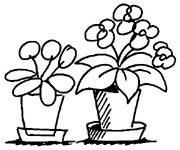 DergårdsNytt nr 5              Informationsblad från styrelsen i BRF Dergården, Lerum 2020-10-06                http://www.hsb.se/goteborg/dergarden  Hej!Nu känns det som att hösten kommit på riktigt och det är dags att städa undan sommaren. Det vill vi gärna göra tillsammans i föreningen och bjuder därför in till ”städdag” den 24 okt. Läs mer om detta längst ned i detta Dergårdsnytt!Tvätt av fasader och balkongerSom vi skrev i förra Dergårdsnytt så behöver vi tvätta norrsidorna av våra fasader och balkonger, som är påväxta av alger. Vi har nu beslutat att gå vidare med ett företag som ska utföra detta i höst och vi börjar med hus E (nr 1 – 11).Fönsterputshjälp?Om ni vill ha hjälp med fönsterputs så kan vår fastighetsskötare Mats P utföra detta. Han tar 480 kr/h, vilket blir 240kr/h efter rutavdrag och beräknar att det tar ca 2 h för en lägenhet. Är det inglasad balkong så får man beräkna något mer tid. Intresserade? Kontakta i så fall Mats på 0733228630 eller maila mats@matspfastighetsservice.seNamninsamling mot deponering av schaktmassor Som ni säkert läst i Lerums Tidning, så finns planer på att anlägga en deponi för schaktmassor i närheten av Olofstorp. Detta kommer att medföra en stor mängd tunga transporter genom Lerum, vilka kommer att passera utanför oss på Alingsåsvägen. Vi har fått brev från Bodil Johansson, som leder en protestgrupp som kallar sig ”Masstransporter” och finns på Facebook. Hon uppmanar oss att stödja i kampen mot att dessa transporter ska behöva gå genom Lerum, genom att skriva under en namninsamling. Ni som vill stödja signerar bifogat blad och lägger i vår brevlåda vid nr 37:s entré. Namninsamlingen pågår mellan 15/9 2020 – 15/3 2021.Höststädning med samvaro och korv 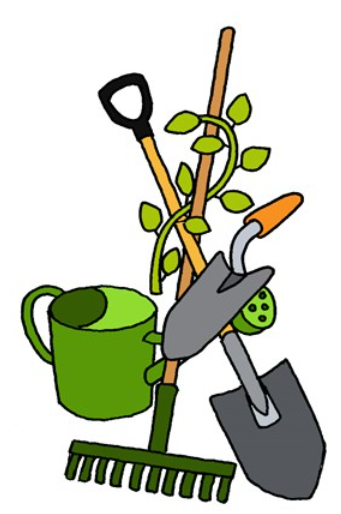 Syftet med städdagarna är att dels hjälpas åt att få fixat lite i vår förening, men även att träffas och umgås lite. Vi ställde ju in vårens städdag pga Corona, men vi bedömer nu efter rådande smittläge och Folkhälsomyndighetens rekommendationer att vi kan genomföra en städdag utomhus, för er som känner er trygga med det. Självklart håller vi avstånd till varandra och håller oss utomhus hela tiden. Så boka in den 24 oktober mellan kl 10 och 12. Vi ses utanför miljöhuset där vi fördelar lite arbetsuppgifter. Bland annat ska vi tömma trädgårdskomposten, ta in utemöblerna och sopa garage. Styrelsen bjuder på korv som avslutning.Välkomna!/ StyrelsenNAMNINSAMLING FÖR GOD MILJÖ – INGA SCHAKTTRANSPORTER GENOM LERUMNamn Telefonnummer 